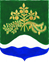 АДМИНИСТРАЦИЯ МУНИЦИПАЛЬНОГО ОБРАЗОВАНИЯМИЧУРИНСКОЕ СЕЛЬСКОЕ ПОСЕЛЕНИЕМУНИЦИПАЛЬНОГО ОБРАЗОВАНИЯПРИОЗЕРСКИЙ МУНИЦИПАЛЬНЫЙ РАЙОН ЛЕНИНГРАДСКОЙ ОБЛАСТИП О С Т А Н О В Л Е Н И Е «28» ноября 2018 года  	                                                                                                      	№ 229В соответствии с Федеральным законом от 06.10.2003 года № 131-ФЗ «Об общих принципах организации местного самоуправления в Российской Федерации», Федеральным законом от 27.07.2010 года № 210-ФЗ «Об организации предоставления государственных и муниципальных услуг,  руководствуясь  постановлением администрации МО Мичуринское сельское поселение от 15.12.2014 г. № 262 «Об утверждении Порядка разработки и утверждения административных регламентов исполнения муниципальных функций (предоставления муниципальных услуг) администрацией муниципального образования Мичуринское сельское поселение муниципального образования Приозерский муниципальный район Ленинградской области», на основании Устава муниципального образования Мичуринское сельское поселение муниципального образования  Приозерский муниципальный район Ленинградской области, администрация муниципального образования Мичуринское сельское поселение муниципального образования Приозерский муниципальный район Ленинградской области ПОСТАНОВЛЯЕТ:Внести в постановление от 16 декабря 2016г. №286 «Об утверждении административного регламента по предоставлению муниципальной услуги «По выдаче разрешений на захоронение и подзахоронение на общественных кладбищах муниципального образования» следующие изменения:Исключить Пункт 6.7. «Исчерпывающий перечень случаев, в которых ответ на жалобу не дается, регулируется Федеральным законом № 210-ФЗ».Опубликовать административный регламент на официальном сайте администрации муниципального образования Мичуринское сельское поселение и в средствах массовой информации.Настоящий административный регламент вступает в силу с момента опубликованияКонтроль за исполнением настоящего постановления оставляю за собой.«О внесении изменений в постановление от 16 декабря 2016г. №286 «Об утверждении административного регламента по предоставлению муниципальной услуги «По выдаче разрешений на захоронение и подзахоронение на общественных кладбищах муниципального образования» Глава администрацииМО Мичуринское сельское поселениеИ.В.Леликов